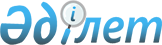 "Озонды бұзатын заттарды тұтынуды есепке алу қағидаларын бекіту туралы" Қазақстан Республикасы Энергетика министрінің 2015 жылғы 15 сәуірдегі № 285 бұйрығына өзгерістер енгізу туралы
					
			Күшін жойған
			
			
		
					Қазақстан Республикасы Энергетика министрінің м.а. 2016 жылғы 15 қарашадағы № 491 бұйрығы. Қазақстан Республикасының Әділет министрлігінде 2016 жылғы 13 желтоқсанда № 14516 болып тіркелді. Күші жойылды - Қазақстан Республикасы Экология, геология және табиғи ресурстар министрінің м.а. 2021 жылғы 4 тамыздағы № 289 бұйрығымен
      Ескерту. Күші жойылды - ҚР Экология, геология және табиғи ресурстар министрінің м.а. 04.08.2021 № 289 (алғашқы ресми жарияланған күнінен кейін күнтізбелік он күн өткен соң қолданысқа енгізіледі) бұйрығымен.
      БҰЙЫРАМЫН:
      1. "Озонды бұзатын заттарды тұтынуды есепке алу қағидаларын бекіту туралы" Қазақстан Республикасы Энергетика министрінің 2015 жылғы 15 сәуірдегі № 285 бұйрығына (Нормативтік құқықтық актілерді мемлекеттік тіркеу тізілімінде № 11067 болып тіркелген, 2015 жылғы 12 маусымда "Әділет" ақпараттық–құқықтық жүйесінде жарияланған) мынадай өзгерістер енгізілсін:
      көрсетілген бұйрықпен бекітілген Озонды бұзатын заттарды тұтынуды есепке алу қағидаларында:
      3-тармақ мынадай редакцияда жазылсын:
      "3. Осы Қағидалар құрамында ОБЗ бар өнім, жабдық және қалдықтар меншігінде немесе өзге де заңды пайдалануында бар, сондай-ақ ОБЗ өндірумен, ОБЗ әкелумен және әкетумен, ОБЗ пайдалана отырып жұмыстарды жүргізумен, құрамында ОБЗ бар жабдықты жөндеумен, монтаждаумен, қызмет көрсетумен айналысатын заңды тұлғаларға және дара кәсіпкерлерге қолданылады.
      Есепке алуға жататын ОБЗ тізбесі осы Қағидаларға қосымшада келтірілген."
      10-тармақ алып тасталсын.
      2. Қазақстан Республикасы Энергетика министрлігінің Климаттың өзгеруі жөніндегі департаменті Қазақстан Республикасының заңнамасында белгіленген тәртіппен:
      1) осы бұйрықты Қазақстан Республикасы Әділет министрлігінде мемлекеттік тіркеуді;
      2) осы бұйрық мемлекеттік тіркелген күнінен бастап күнтізбелік он күн ішінде оның көшірмелерін мерзімді баспа басылымдарында, "Әділет" ақпараттық-құқықтық жүйесінде ресми жариялауға және Қазақстан Республикасы нормативтік құқықтық актілерінің эталондық бақылау банкіне енгізу үшін Қазақстан Республикасы Әділет министрлігінің "Республикалық құқықтық ақпарат орталығы" шаруашылық жүргізу құқығындағы республикалық мемлекеттік кәсіпорнына жіберуді;
      3) осы бұйрықты Қазақстан Республикасы Энергетика министрлігінің ресми интернет-ресурсында және мемлекеттік органдардың интранет-порталында орналастыруды;
      4) осы бұйрықты Қазақстан Республикасы Әділет министрлігінде мемлекеттік тіркегеннен кейін он жұмыс күні ішінде Қазақстан Республикасы Энергетика министрлігінің Заң қызметі департаментіне осы тармақтың 2) және 3) тармақшаларымен көзделген іс-шаралардың орындалуы туралы мәліметтерді беруді қамтамасыз етсін.
      3. Осы бұйрықтың орындалуын бақылау жетекшілік ететін Қазақстан Республикасының энергетика вице-министріне жүктелсін.
      4. Осы бұйрық алғашқы ресми жарияланған күнінен кейін күнтізбелік он күн өткен соң қолданысқа енгізіледі.
					© 2012. Қазақстан Республикасы Әділет министрлігінің «Қазақстан Республикасының Заңнама және құқықтық ақпарат институты» ШЖҚ РМК
				
      Қазақстан Республикасы
Энергетика министрінің
міндетін атқарушы

М. Мырзағалиев
